Publicado en Madrid el 11/12/2019 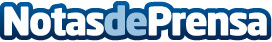 Menamobel revela cómo decorar una mesa sin mantel para esta NavidadLa compañía explica qué elementos decorativos puntuales y sencillos pueden dar el toque navideño sin necesidad de un costoso mantel de NavidadDatos de contacto:Menamobel65517413Nota de prensa publicada en: https://www.notasdeprensa.es/menamobel-revela-como-decorar-una-mesa-sin Categorias: Interiorismo Madrid Entretenimiento Consumo http://www.notasdeprensa.es